Gr 6 First Additional LanguageTerm 2English Language Workbook6.1 SPELLS FAMILIAR WORDS CORRECTLY, USING A PERSONAL DICTIONARY Additional exercise Complete the Worksheet by underlining the correct spelled word.6.2 WORDS STARTING WITH A “K-SOUND” AND FOLLOWED BY A, U OR O: USE A C TO SPELL THE WORD, E.G. CAN, COT, and CUT 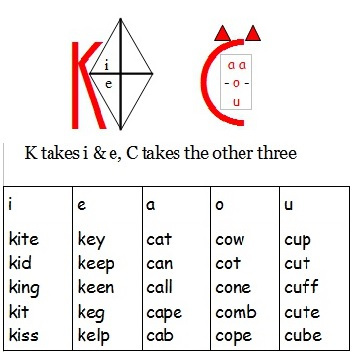 Yellow Book (DoE), p56The soft and hard C sounds. Circle the sounds in different coloursWrite the words in the correct boxes.Yellow Book (DoE), p67The soft and hard C sounds. Compare the sounds of the words.Yellow Book (DoE), p83Complete the Crossword Puzzle.Additional exercise Add the correct letter to make a word.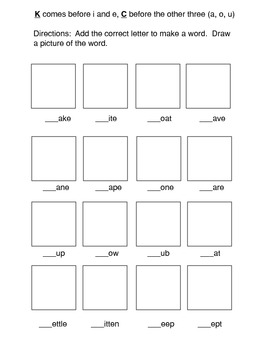 7.1 USES THE DICTIONARY TO CHECK SPELLING AND MEANINGS OF WORDS Activity 2(d), no1 (a-c), p59(a-c)  Look up the meaning of the following words in a dictionary Orbit		:  ………………………………………………………………………………………………………………………..Earth		:  ………………………………………………………………………………………………………………………..Conclusions	:  ………………………………………………………………………………………………………………………..Invention	:  ………………………………………………………………………………………………………………………..Yellow Book (DoE), p95Match the word with its meaning.7.2 ADD –ES TO FORM PLURALS OF WORDS ENDING IN -S, -SH, -CH, OR –Z: E.G. BUNCH, BUNCHES; BRUSH, BRUSHES Yellow Book (DoE), p91Plural Crossword puzzle.Yellow Book (DoE), p100Fill in the correct plurals.Additional ExerciseWrite the plural form of the nouns.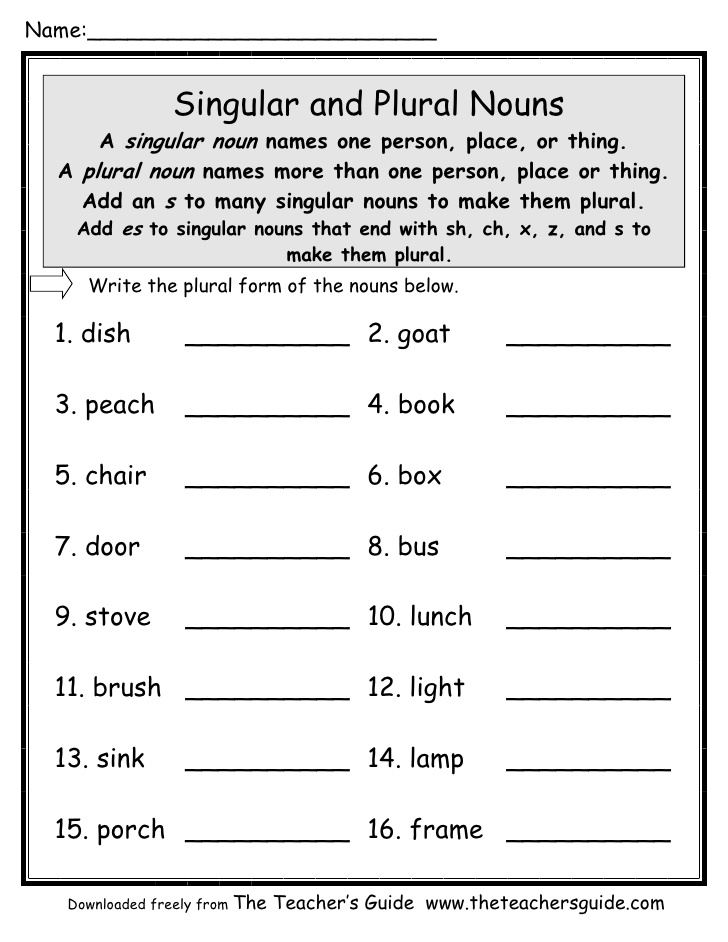 Additional ExerciseWrite the plural nouns from the word box to complete each sentence. 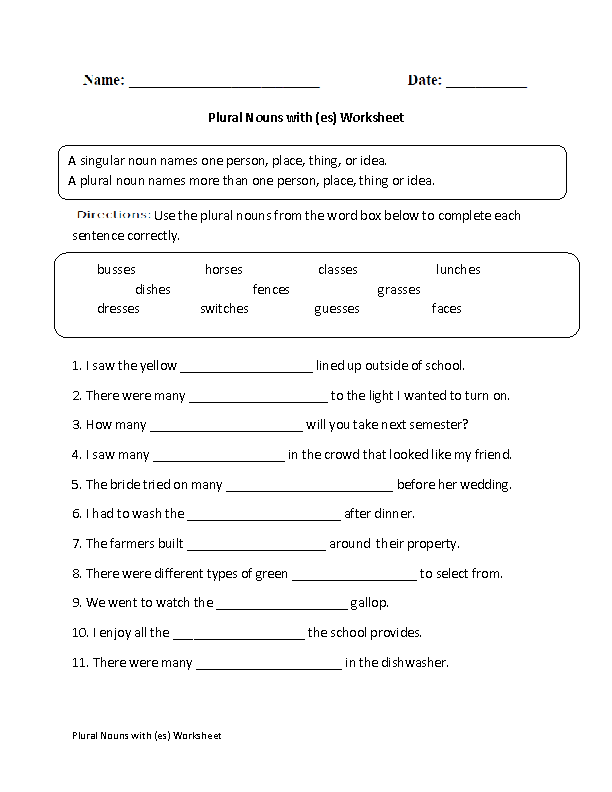 6.3 UNDERSTANDS AND USES UNCOUNTABLE NOUNS (E.G. CHALK) Rule, Yellow Book (DoE), p85Additional exercise Look at the pictures and find the uncountable nouns in the word search.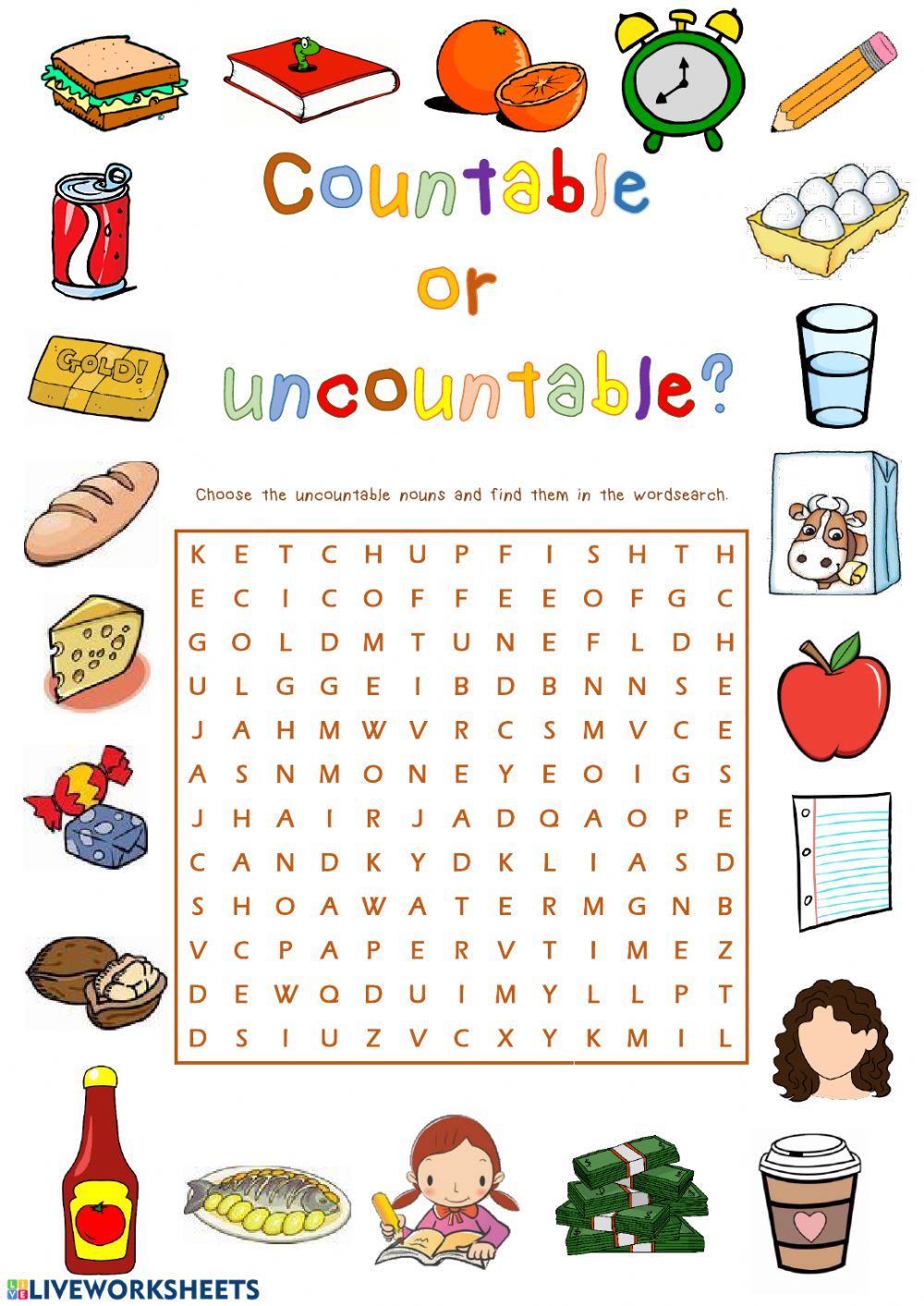 6.4 BUILDS ON USE OF DEMONSTRATIVE PRONOUNS (E.G. THIS, THAT, THOSE, THESE) Activity 2c (d), p15Explain the different meaning of “this” and “these” in the following sentence:  “We think this male is more than 50 years old but these crocodiles can live up to 100 years.”Activity 5, p53Use Demonstrative Pronouns (this / that / these / those) to complete the sentences.………………….. is the place where the journey started.………………….. are the poachers standing there.………………….. over there is the rhino that was killed.Look there.  ………………….. are the learners who helped the Rhino Warriors.Look here.  ………………….. are the photos of the trip.Activity 8, p135Complete the following sentences with a demonstrative pronoun from the box:this / that / these / those………………….. story is about Simisani.………………….. are his toys in the box over there.………………….. here are the steps that Simisani sat on.………………….. people walking there are the Abrahams family.………………….. is the dog that made Simisani feel welcome.  Here she is.Yellow Book (DoE), p76Fill in either this, these, that or those to complete these sentences.………………….. is my book.………………….. are my books.………………….. is my car in the car park across the road.………………….. are cargo ships in the sea.………………….. are my shoes.………………….. cows in the next farm belong to the chief.Yellow Book (DoE), p77Write your own sentences starting with these words.Additional ExerciseChoose the best answer to complete each sentence____________ was such an interesting experience. ThatTheseThoseSuch Are ___________ your shoes? ThatThemThoseThisYou’ll have to get your own pen. ______________ is mine. ThatThoseSuchThisThere is no end to ___________. SuchThoseThisNoneBecause of their bad behaviour, ____________ of the children were given allowances. NoneThatThoseThem____________ of them had seen it before. ThoseNeitherSuchThisIs ____________ yours? ThisThoseTheseSuchEveryone ate early. When we arrived, ____________ was left. ThatSuchNoneNeitherPlease give me one of ____________. ThatThoseThisSuch____________ are nice-looking. ThisThatTheseSuchAdditional ExerciseChoose the best answer to complete each sentence1. ………… boys are in my class.a) thisb) these2. ………… apples are very sweet.a) thisb) these3. I like ………… colour.a) thisb) these4. Where shall we hang ………… pictures?a) thatb) those5. Can you help me carry ………… boxes?a) thisb) these6. Are ………… mangoes ripe?a) thisb) these7. ………… birds sing beautifully.a) theseb) this8. ………… were the best days of my life.a) thatb) those9. ………… was an interesting story.a) thatb) this10. Can you help me tie …………. knot?a) thisb) these6.5 BUILDS ON USE OF ADJECTIVES BEFORE NOUNS, E.G. THE SMALL DOG AND BEGINS TO USE THOSE THAT COME AFTER NOUNS, E.G. THE DOG IS SMALL. Activity 2, p51Write the sentences by using another adjective in place of the underlined word.Yellow Book (DoE), p82Fill in the adjective before the nouns in each of these phrases.The …………………………………………… dog.The …………………………………………… dog.The …………………………………………… cake.The …………………………………………… girl.The …………………………………………… soccer player.The …………………………………………… book.The …………………………………………… fish.The …………………………………………… light.6.6 BEGINS TO USE IRREGULAR FORMS OF SOME VERBS, E.G. RUN, RAN Activity 9, page 55			Write the paragraph in the past tenseThe ant-poaching unit …………………………. Geza.  The rhino …………………………. so badly injured that he could not be …………………………..  The cameraman …………………………. to film when Geza …………………………. put down.  William …………………………. his hand over Geza’s head while the young rhino’s body …………………………. still and peaceful.Yellow Book (DoE), p110Write the past tense of these words.6.7 BUILDS ON UNDERSTANDING AND USE OF SIMPLE PRESENT  Additional ExerciseUse the present simple tense answering the following questions.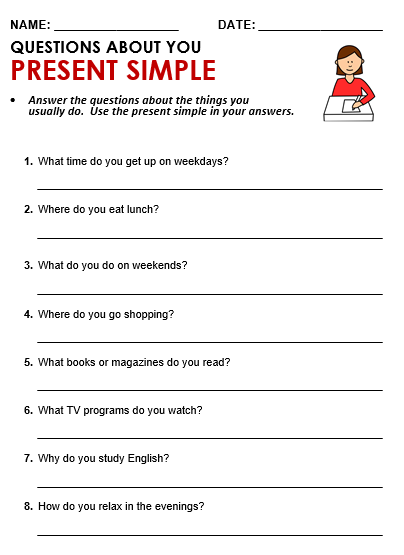 Additional ExerciseComplete the following worksheet.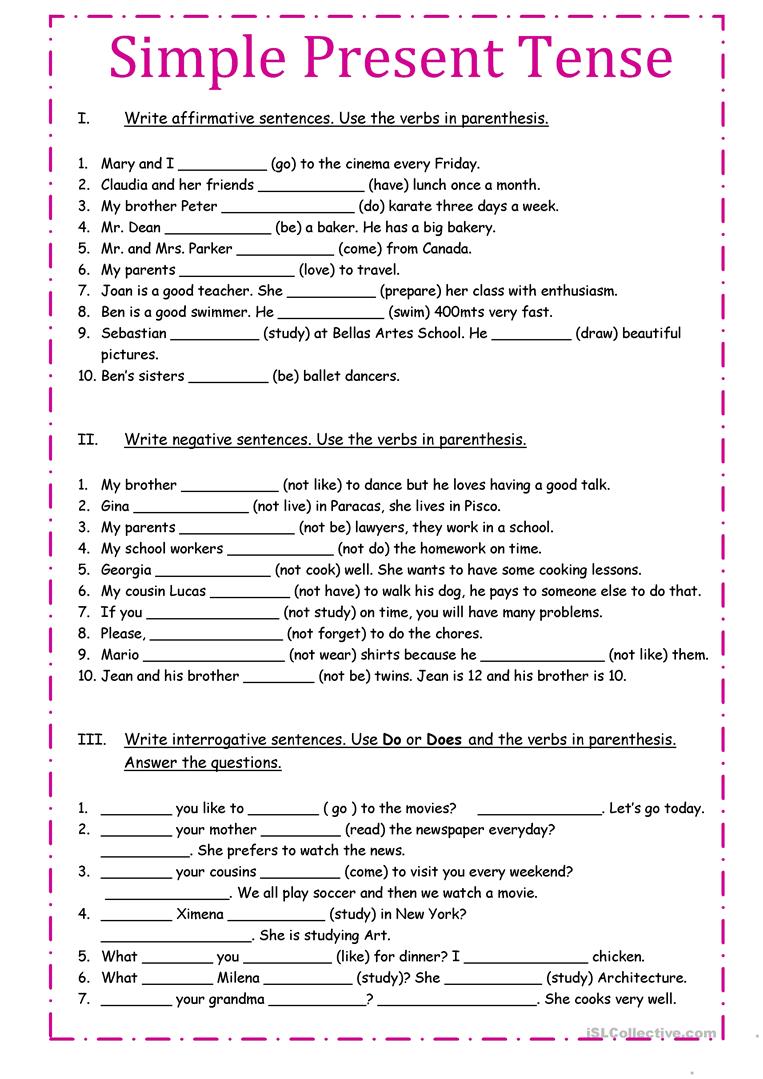 6.8 BEGINS TO USE ‘MUST’, ‘SHOULD’ AND ‘HAVE TO’ TO SHOW OBLIGATION. Activity 6, page 53Practise using must, should and haveI ……………………… do my homework. I ……………………… go to school.I ……………………… speak nicely to my little brother.Yellow Book (DoE), p126Complete these sentences.Additional ExerciseWrite the missing word in each sentence. Choose from the modal verbs in the box below. 1. You _______________ borrow the books in this section of the library.2. To apply for financial aid, you _______________ fill out an application form.3. We _______________ need to get some milk on the way home.4. Students _______________ stay home if they have the flu.5. You _______________ leave your coats on the bed in the other room.6. You _______________ clean up your room before you go outside.7. He _______________ take a biology class in the spring.8. I think you _______________ wear your blue shirt with those pants.9. You _______________ fix those shoes with some shoe glue.10. You _______________ want to try on some of the salad.11. You _______________ check to see if that book is available on-line.12. You _______________ make a copy of this document.13. You _______________ be nice to your little brother.14. You _______________ have automobile insurance to drive a car in California.Additional ExerciseWrite the words in the correct order to make sentences. You anyone tell mustn’t!....................................................................................................................................................have We early be there to....................................................................................................................................................call remember I Dad to must....................................................................................................................................................don’t to pay have You....................................................................................................................................................fruit ! salad should try this You....................................................................................................................................................class You late mustn’t for be....................................................................................................................................................trainers get new should some You....................................................................................................................................................to You eat don’t all have it....................................................................................................................................................it shouldn’t about worry He....................................................................................................................................................7.3 USES NOUNS THAT HAVE ONLY PLURALS, E.G. SCISSORS AND TROUSERS 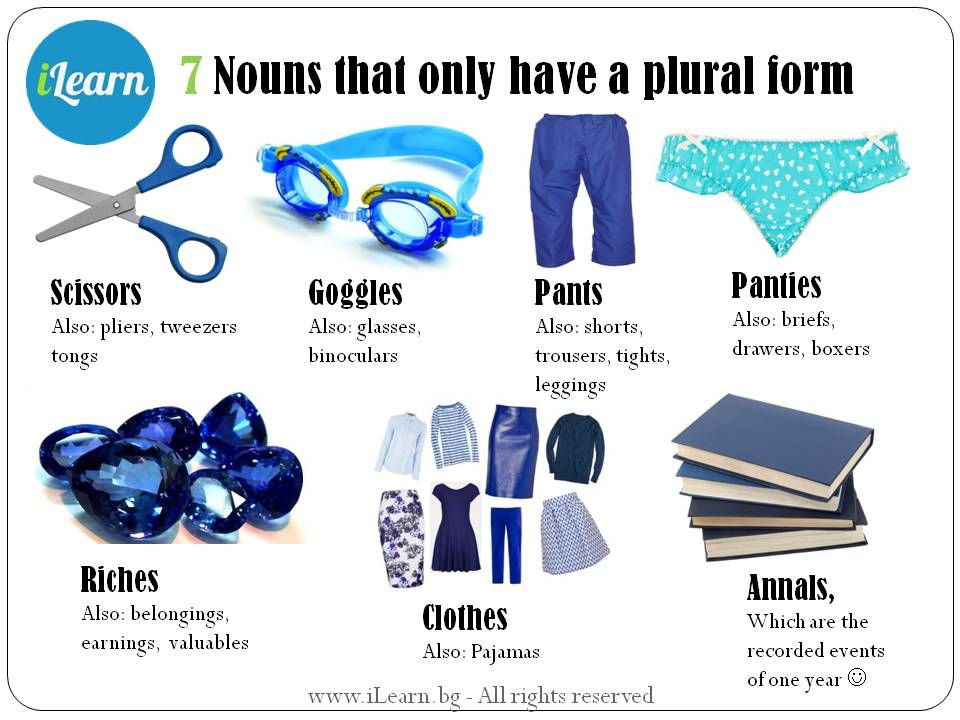 Yellow Book (DoE), p91Plural looking nouns.Yellow Book (DoE), p100Fill in the correct plurals.Additional ExerciseChoose the correct option to complete the sentence.1. I lost my scissors. Have you seen _______?it 
them 2. _______ your belongings?Is that
Are those 3. I need a _______ glasses to protect my eyes.pair of 
couple of 4. Her clothes _______ you really well.fit 
fits 7.4 BEGINS TO USE POSSESSIVE PRONOUNS (E.G. MINE, YOURS, HIS, HERS, OURS, THEIRS) Yellow Book (DoE), p92Fill in the correct pronouns in each of these sentences.Yellow Book (DoE), p93Write sentences using each of these possessive pronouns.Yellow Book (DoE), p101Fill in the correct pronouns.Additional ExerciseComplete the following Worksheet.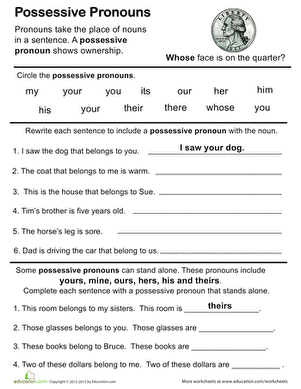 Additional ExerciseComplete the following Worksheet.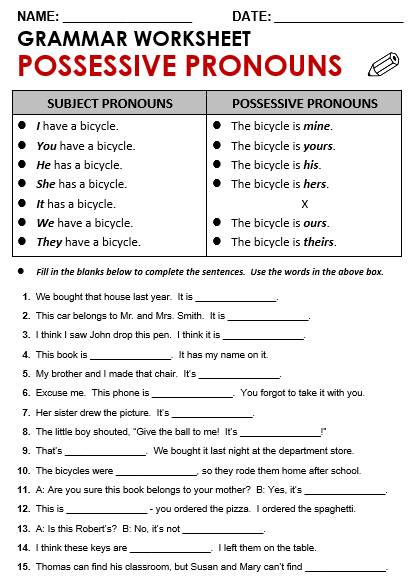 7.5 BEGINS TO USE ADJECTIVES THAT COME AFTER NOUNS E.G. THE DOG IS SMALL. Activity 6, page 62			(1&2) Underline all the adjectives in the paragraphs.Most space trips take astronauts to the Space Station for two weeks.  Frank de Winne, a Belgian astronaut, did a six-month trip last year. “Things that is difficult in the short term, such as not having a nice shower or any fresh fruit, become part of normal life. The things you really miss are close contact with your wife, your kids and your friends,” he says. For those who built and lived in the faraway space station, seeing its bright light shooting across the sky at night causes strong feelings few others will understand.  “You can go out on a quiet night and see the thing flying over and you think, I was there, I helped put that together,” says Sellers, another astronaut who stayed on the space station.Chapter 8, Activity 2(c), no3, p69Fill in the nouns and adjectives to describe what the children saw on their outing.Additional ExerciseComplete the following Worksheet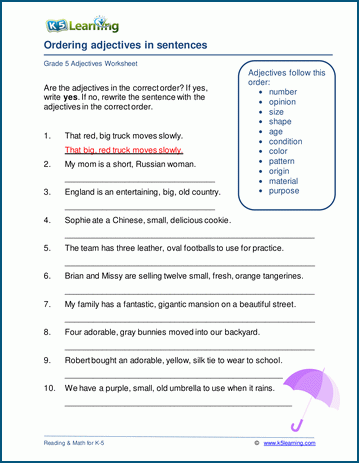 7.6 BUILDS ON UNDERSTANDING AND USE OF COMPARATIVE AND SUPERLATIVE ADJECTIVES Activity 7, page 63			Rewrite the paragraph below using the correct word in brackets.The Earth is ……………………. to the Sun than Mars. The planets that are ……………………. the Sun are ……………………. than the planets that are …………………….. Neptune is the …………………….planet and Mercury is the ……………………. planet in the solar system. The …………………….planet is Jupiter. The second ……………………. planet is Saturn. The …………………….planet is Mercury. Additional ExercisePlease write the correct form of the adjective.Timmy is (young) ……………………………….. than his brother.Sheila ran (fast) ……………………………….. than I did.Tom is (angry) ……………………………….. than his boss about the situation.The book is (slow) ………………………………..  than the movie.The weather is (hot) ……………………………….. today than yesterday.Jeff is the (big) ……………………………….. football player on the team.Tom is the (happy) ……………………………….. of all the students.The puppy was the (fat) ……………………………….. one in the litter.Bess lost weight and is the (thin) ……………………………….. woman in the room.Tom has the (red) ……………………………….. hair I have ever seen.Ted is (handsome) ……………………………….. than his father.The book is (exciting) ……………………………….. than the movie.She seems (sympathetic) ……………………………….. than her friend.Brent wrote the (interesting) ……………………………….. essay of the two.Of the two assistants, Roxanne seems (competent) ………………………………...This is the (accurate) ……………………………….. story I have ever read.Of all the chefs, Todd made the (delicious) ……………………………….. cake.He has the (vicious) ……………………………….. dog in the neighbourhood.Additional ExerciseComplete the sentences with the correct adjective.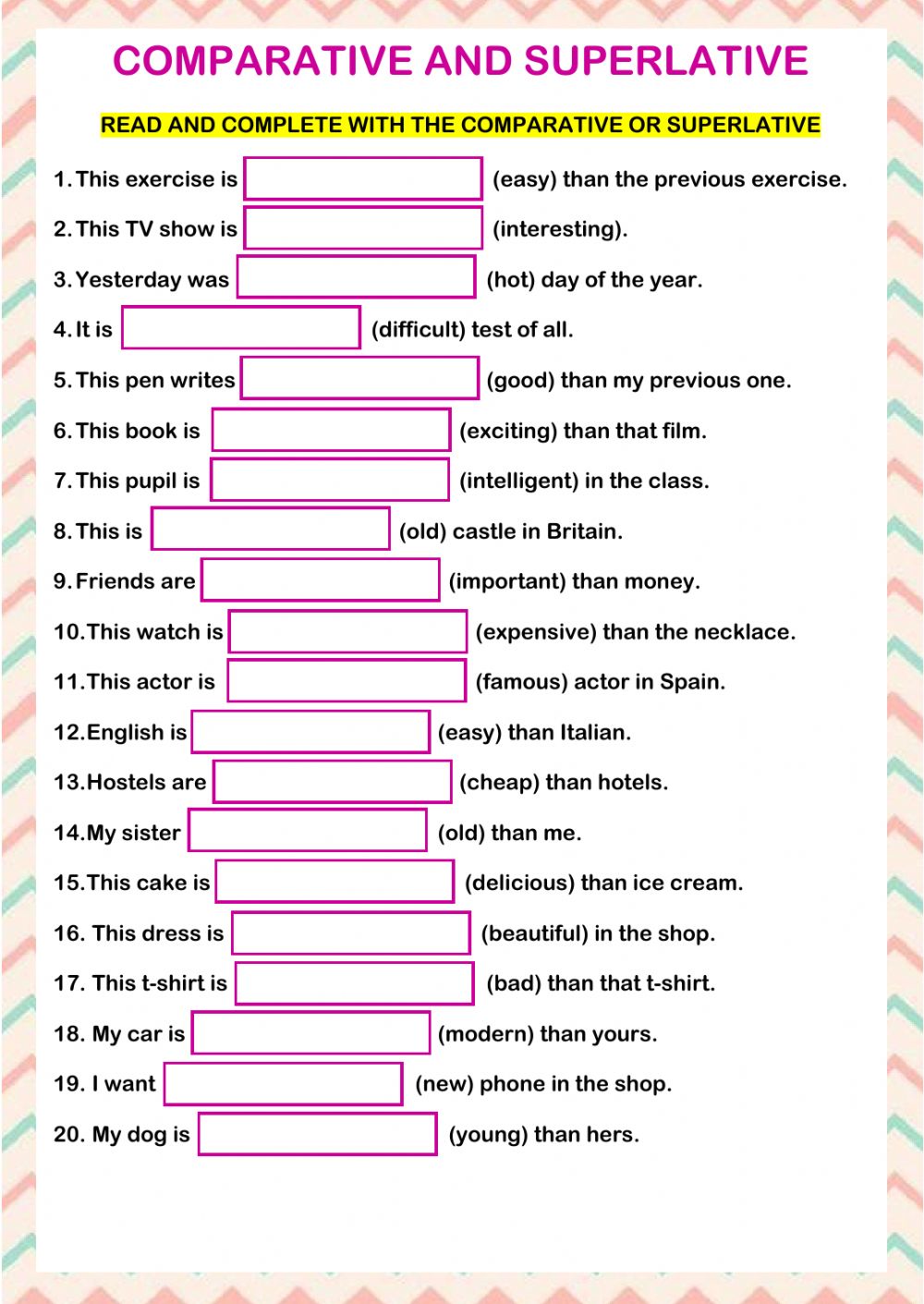 7.7 USES ADVERBS OF MANNER (E.G. QUICKLY, SLOWLY) Yellow Book (DoE), p101Fill in appropriate adverbs.Additional ExercisesThe following exercises will help you gain greater understanding about how adverbs of manner work. Choose the best answer to complete each sentence.1. The excited baby pounded the table _______________.a. Badlyb. Hungrilyc. Normallyd. Variously2. Walk ______________ or you may miss the bus.a. Quicklyb. Slowlyc. Personallyd. Happily3. Reading ______________ helps you to understand concepts better.a. Rapidlyb. Brieflyc. Carefullyd. Always4. Playing music too _______________ can damage your hearing.a. Slowlyb. Cheerfullyc. Carelesslyd. Loudly5. A tortoise walks _______________.a. Mostlyb. Slowlyc. Happilyd. EagerlyAdditional exercisePlease make adverbs from the adjective in brackets.My parents were ………………………. (happy) married.He ………………………. (happy) looked through the magazine.They watched the football match ………………………. (happy)She spoke ………………………. (happy) and ………………………. (happy) at the directors’ meeting.Drive ………………………. (happy) here – the road is wet.My friend answered ………………………. (happy). “Now look here, buddy, you are wrong.She walked up to her husband and ………………………. (happy) patted him on the shoulder.He talks so ………………………. (happy) that I can’t follow him!7.8 DEVELOPS UNDERSTANDING AND USE OF CONNECTING WORDS SHOWING ADDITION, SEQUENCE AND CONTRAST. 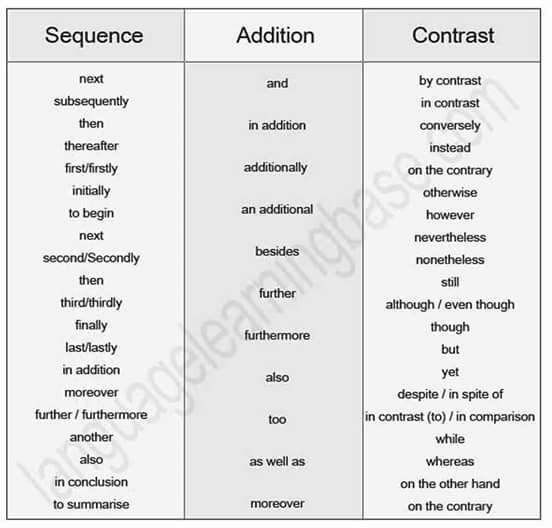 Activity 4, page 61			Join the following ten sentences to make a paragraph that has three or four sentences.   Use connecting words, for example:  which, that, and, but, thenThere are billions of stars in the universe ……………………… are made up of gas and dust ……………………… which grow in size over billions of years. Planets orbit or go round stars ……………………… our sun ……………………… is only a medium sized star that has eight planets ……………………… the earth orbiting it. Moons orbit around planets and the earth has one moon ……………………… Jupiter has nine. Additional exerciseComplete these sentences with the correct conjunction.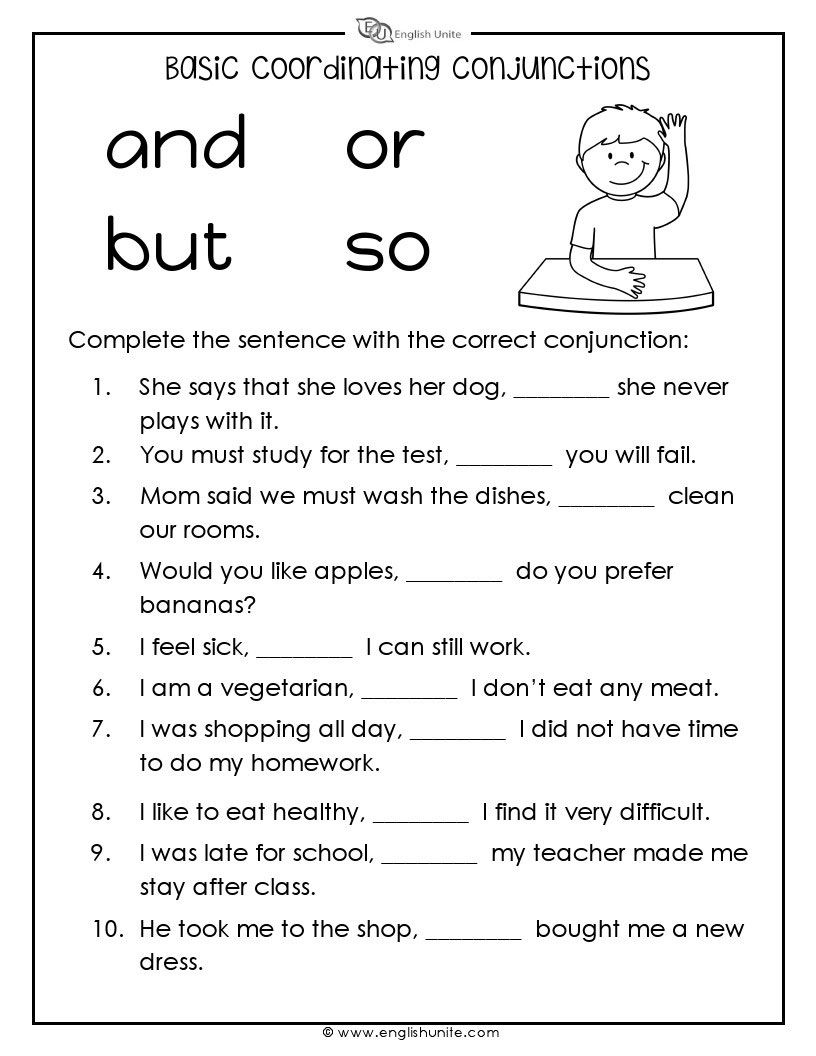 Additional exerciseJoin the two pairs of the sentences.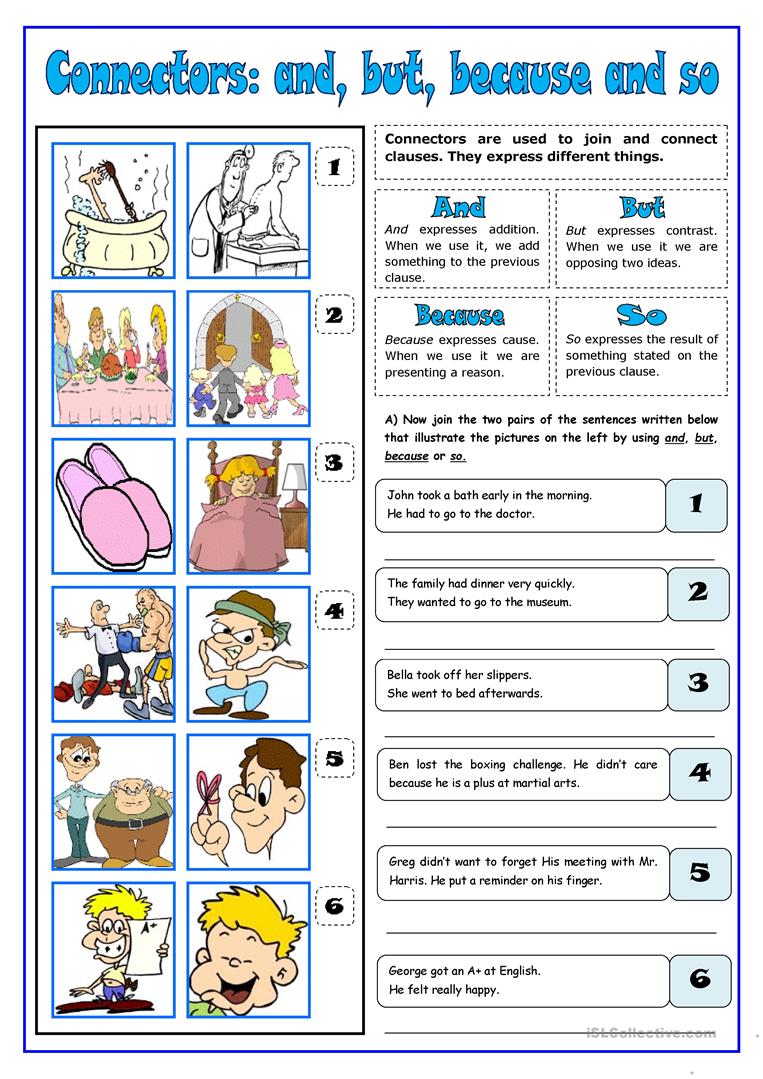 S P E L L I N GS P E L L I N G W O R K I N G   W I T H   W O R D S   A N D   S E N T E N C E SD E M O N S T R A T I V E   P R O N O U N SA demonstrative pronoun is a pronoun that is used to point to something specific within a sentence. These pronouns can indicate items in space or time, and they can be either singular or plural.The following words are all Demonstrative Pronouns:SuchThisThatTheseThoseNoneNeitherNouns are naming words and pronouns stand in the place of nouns. Demonstrative pronouns replace a noun, but also indicate where something is. Rules for using this, that, these and thoseAn example is: This is mine. This implies nearby. These are mine (plural, nearby)That is yours. That implies further away. Those are yours (plural, further away)SmallExcellentPrettyDeliciousThickLittleBrightWarmI R R E G U L A R   V E R B S An irregular verb is one that does not form its simple past tense or its past participle by adding "-ed" or "-d" to the base form. These are the most common fifty irregular verbs in the English language.M O D A L   V E R B S   (M U S T,   H A V E   TO,   S H O U L D)We can use have to + infinitive, must + infinitive and should + infinitive to express obligation (something you have to do).Be careful about the difference between mustn't and don't have to!
Mustn't means it's not allowed, or it's a bad idea: You mustn't eat so much chocolate, you'll be sickDon't have to means you don't need to do something, but it's fine if you want to do it: I don't have to get up early at the weekend (of course, if I want to get up early, that's fine, but I can stay in bed if I want).willmustshouldcanmaycouldmightN O U N S   T H A T  O N L Y   H A V E   A   P L U R A L   F O R MThere is a small group of nouns that exist only in the plural form, for example:clothes, pants, scissors, shorts, thanks, trousersThese nouns do not exist in the singular form and are usually described as "PLURAL-ONLY NOUNS".We use them with plural verbs and plural pronouns, for example:My trousers are dirty. I need to wash them.We cannot use them with numbers.Plural-Only Nouns with Two PartsMany plural-only nouns are tools or items of clothing that have two parts (like trousers, which have two legs).Clothingpanties, boxers, briefs, tightsjeans, pants, pyjamas, shorts, trousersToolsheadphonespliers, scissors, tongs, tweezersbinoculars, glasses, goggles, Ray Bans, sunglasses= pair of, because the above examples have two parts, we can refer to them as "pair of" or "pairs of" to quantify them.To talk about one item we can say a pair of, one pair of, my pair of, this pair of etc. To specify more than one item we can say two pairs of, three pairs of etc.I need a new pair of sunglasses.You can get rid of that old pair of headphones.I'd like to buy one pair of boxers and two pairs of jeans.Some nouns may be plural-only with one meaning and singular/plural with other meanings. For example, the plural-only noun glasses means a pair of lenses that we wear to help us see better. Do not confuse with the words:Glass, glasses (countable noun): a container for drinking from. I'd like two glasses of orange juice please.Glass (uncountable noun): transparent material used for windows, screens etc. Be careful not to break the glass.Other Plural-Only Nounsearningsbelongings, clothescongratulations, thanksoutskirts, premises, surroundingsIn these example sentences notice the use of plural verbs and plural pronouns:Make sure your belongings are tagged with your name before you check them in.Her thanks were clearly sincere.If your clothes are wet you can dry them upstairs.The outskirts of Washington are really pretty and they stretch for miles.P O S S E S S I V E   P R O N O U N SPossessive pronouns include my, mine, our, ours, its, his, her, hers, their, theirs, your and yours. These are all words that demonstrate ownership. ...Possessive pronouns show that something belongs to someone. The possessive pronouns are my, our, your, his, her, its, and their. There’s also an “independent” form of each of these pronouns: mine, ours, yours, his, hers, its, and theirs. Possessive pronouns are never spelled with apostrophes.Possessive pronouns simplify constructions that show possession of a noun.Jane takes pride in Jane’s outfits.It sounds odd to use Jane’s name twice in this sentence. A possessive pronoun solves the problem:Jane takes pride in her outfits.musselorangesea urchinD E G R E E S   O F   C O M P A R I S O NA comparative adjective is used to compare two things. A superlative adjective is used when you compare three or more thingsA D V E R B S   O F   M A N N E RIn English grammar, an adverb of manner is an adverb (such as quickly or slowly) that describes how and in what way an action, denoted by a verb, is carried out. These adverbs are also called manner adverbs or manner adverbialsAdverbs of manner describe how something happens. For example, it is possible to walk or run at different speeds. The words used to describe walking or running at different speeds (quickly or slowly for example) are excellent examples of adverbs of manner.The boys ran. 
(There is no adverb of manner in this sentence, so we can only imagine how fast the boys are running.)The boys ran quickly. 
(The adverb of manner is quickly. It tells us that the boys are in a hurry.)The boys were tired, so they ran more slowly than before.
 (The adverb of manner is slowly. It tells us that the boys are running, but they aren’t covering as much ground as they were before.)There are a few rules to remember regarding adverbs of manner:When using these adverbs, be careful not to place them between the object and the verb. They often fit best after the sentence’s object or main verb.If there is a preposition before the object, the adverb of manner may be placed either before the preposition or after the sentence’s object.Add emphasis by placing an adverb of manner before both the verb and object, and when these adverbs are placed at the beginning of a sentence, they catch the reader’s attention.As you read the following examples of adverbs of manner, you will notice how the same adverb can lend different meanings to sentences containing nearly the exact same set of words.He quickly agreed to go to the store for milk. (His agreement was quick)He agreed to go to the store for milk quickly. (He would go to the store quickly)She quietly asked me to leave the room. (Her request was quiet)She asked me to leave the room quietly. (I am not going to make noise when I leave)The doctor woke the gently sleeping patient. (The patient was sleeping gently)The doctor gently woke the sleeping patient. (The doctor was gentle while waking the patient)